Arbeitsplan     NMS KematenVor-/Nachname: ______________________ Klasse: ___(Schüler/in)Überprüft und besprochen mit einem Erziehungsberechtigten: Kontrollieren Sie bitte nur auf Vollständigkeit und nicht auf Richtigkeit!!!Datum: __________________Unterschrift des Erziehungsberechtigten: _______________________________________________Possessive Pronouns: my – your – his – her – its – our – your – theirBesitzanzeigende Fürwörter: mein- dein – sein – ihr – ihr/sein – unser – euer- ihr(e)	READING AND COMPREHENSION A Read Emma`s text. Tick T (True) or F(False)B Read the letter. Answer the questions in full sentences. 	READING AND WRITINGFach: ENGLISCHSchulwoche: 3504.05. – 08.05.2020Aufgabenstellung:Arbeitsmaterial (drücke STRG und klicke auf den Link)Erledigt am:Check and correct: 
Last week`s work. solutions: 1schedule: page: 2 2REPETITION:  words – unit 10Write down the name of the animal.Complete the sentences with the correct words.schedule: page: 2
help: 
workbook: page: 92 
words-book 2REPETITION: unit 6:
 3possessive pronouns
 schedule: page: 3
help: student`s book: page:42 READING AND 4COMPREHENSION  schedule: page: 4 READING AND WRITINGschedule: page: 5 1 schedule = Arbeitsplan 
2 repetition = Wiederholung 
3 possessive pronouns = besitzanzeigende Fürwörter4 comprehension = VerstehenFreiwillig für Interessierte und Fleißige :HAVE FUN!Halte die STRG-Taste gedrückt und klicke auf den Link:https://learnenglishkids.britishcouncil.org/short-stories/the-animal-shelterZuerst machst du die Übung “PREPARATION“, dann hörst du dir die Geschichte an. 
Anschließend gibt es ein Spiel dazu. Unter “DOCUMENTS“ hast du die Möglichkeit, die Geschichte auszudrucken und ein Arbeitsblatt mit Lösung wird angeboten-.SOLUTIONS: week 34SOLUTIONS: week 34STB/page:63/4 1 – T, 2- F, 3- F,4 - 63 million, 5 – a bear;6 – a cheetah, 7- There are more dogs in the UK, about nine million. 8 – cheetah, tiger, leopard, … 9 – snake, scorpion, crocodile, leopard, cheetah ,…STB/page:63/61-What is it? 2-What`s his name? 3-How often do you feed him? 
4- What does he eat? 5- Where do you keep him?WB/page:87/107,5, 4, 8, 3, 1, 2, 6 worksheet:page 4exercise 11-g; 2-j; 3-h;4-k;5-d;6-l;7-a;8-e;9-i; 10-f;11-c;12-b; exercise 21-What;2- How; 3-What;4-Where; 5-How often;6-Where;7-What;8-Who; exercise 3A-How many; B-Where; C- What; D-How; E-What;F-Where; Find the words of the animals and write them down.Find the words of the animals and write them down.Find the words of the animals and write them down.Find the words of the animals and write them down.esiotrottablowkrahsgip aeniug esrohtibbarecimesuomredipshsifretsmaheigdubgodyeknomtacFill in the correct English word.Fill in the correct English word.Fill in the correct English word.1The ______________ of the book is very strange.Ende2_______________________ to your mum and dad,Peter.herzliche Grüße3He always ______________ his emails with “Hi!”anfangen4Have you got an ________________ pet?ungewöhnlich5I have a _____________ and a dog, but my friend has six _____________.Maus - Mäuse6He feeds his hamster __________ a day.einmal7Crocodiles are ______________ animals.gefährlich8My dad always reads the ___________________.Zeitung9Thank you for the ________________.Brief10We don`t like him very _____________.viel, sehr FILL IN: my, your, his, her, its, our, their: Simon says: 
Bend __________ knees! Raise __________ arm! Stamp _________ feet! Clap __________ hands!
Put __________ left foot on the chair! Shake __________ hair! Shake __________ head!Look at Tom!
He can stamp ________ head. He can bend _______ knees. He can stamp _______ feet.
He can raise _______ arms. He can put _______ right foot on the table. He can stand on _______ head. Look at Sandra!
She cannot bend _______ knees. She cannot raise ________ left arm. She cannot shake ________ leg. She cannot touch _______ nose, _______ ears, _______ mouth and _______ hair.Look at Bill and Betty! 
They must touch __________ noses, __________ eyes, __________ knees.
They must shake __________ heads, __________ hair, ___________ arms. 
They must stamp __________ feet. COMPLETE THE SENTENCES WITH my, his, her, our, their COMPLETE THE SENTENCES WITH my, his, her, our, their 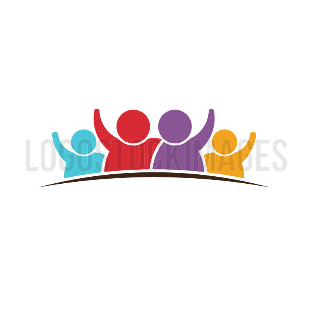 Hi, _______ name is Melanie and I`m twelve years old.These are _____ parents, Carol and Paul. My mother has got dark brown hair. _____ eyes are green. _____ father gas got brown hair and _____ eyes are brown, too. Next to _____ parents you can see _____ brother Mike. He`s the tallest in _____ family. _____ favourite sport is basketball and he`s very good at it. _____ house is really big and we also have a big garden for ______ dogs, Tim and Tony.Tim and Tony like going for long walks* and _______ favourite food is fish. 
I love playing with them. * SpaziergängeIt`s never boring* with _____ parents, _____ brother and _____ dogs. * langweiligHi, my name is Frieda. I`ve got an unusual pet. 
It`s a bat. Its name is “Dark Beauty”. It lives in a big, old tree next to our house. 
In the evening I open the window. Then DARK BEAUTY comes into my room         . 
DARK BEAUTY can speak and she tells me lots of stories. She is very clever. 
At midnight DARK BEAUTY leaves. She flies around to find food. She likes insects. 
So I don`t feed her. In the morning DARK BEAUTY flies back to her tree. 
She sleeps in the tree during (während) the day. 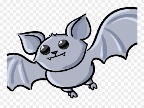 TF1Frieda`s pet is a bat.2Her pet`s name is Burgi.3Frieda keeps the bat in a cage in her room.4The bat can dance.5The bat is very very clever.6The bat comes to Frieda`s room in the evening.7She sleeps in Frieda`s room. 8Frieda`s bat eats ice cream. Dear Aunty Hannah,
I`ve got a problem. My name is Fluffy. I`m a dog and I´m very big. I live in a small house in a garden. 
My owners are two girls, Anny and Susie. Anny is 11. She is very nice.
She plays with me, feeds me twice a day and cleans my box. 
Susie is five years old – and that`s a big problem. Susie thinks I`m a pony. 
She wants to ride on me all the time. She feeds me grass. 
I don`t like grass, and I´m not a pony. 
Sometimes Susie pulls my ears! What can I do?
Love, 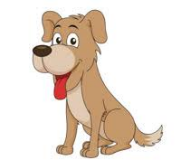 Fluffy 1What animal is Fluffy?2Where does it live?3Who are its owners?4How old are they?5Is Anny nice?6What does Susie think?WRITE THE WORDS IN THE CORRECT ORDER TO MAKE SENTENCES. WRITE THE WORDS IN THE CORRECT ORDER TO MAKE SENTENCES. 1unusual/ Mr Black/ got/ pet / has / an 2dolphin/ got / has / He / a3dolphin`s / The / is/ Mr Bean/ name4keeps / swimming pool / He / it / the / in 5dolphin / eats / The / fish / beef / and 6Mr Black / four times / feeds / a day/ dolphin / the 123456COMPLETE THE SENTENCES WITH: How often / What / Where / What`s COMPLETE THE SENTENCES WITH: How often / What / Where / What`s InterviewerMs Grizzly, tell me about your unusual pet.Mrs GrizzlySure, ask me a question. Interviewer                                            is it?Mrs GrizzlyA tiger. InterviewerWow.                                 its name?Mrs GrizzlyMr Strong.InterviewerHa ha ha.                                           do you feed him?Mrs GrizzlyOnce a day.Interviewer                                 do you keep him?Mrs GrizzlyIn a small house in my garden. CHOOSE ONE OF THE ANIMALS AS YOUR PET. MAKE A DIALOGUE (see dialogue above).CHOOSE ONE OF THE ANIMALS AS YOUR PET. MAKE A DIALOGUE (see dialogue above).CHOOSE ONE OF THE ANIMALS AS YOUR PET. MAKE A DIALOGUE (see dialogue above).hippo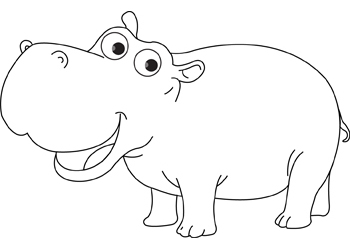 InterviewerhippoYouhippoInterviewerhippoYoupanda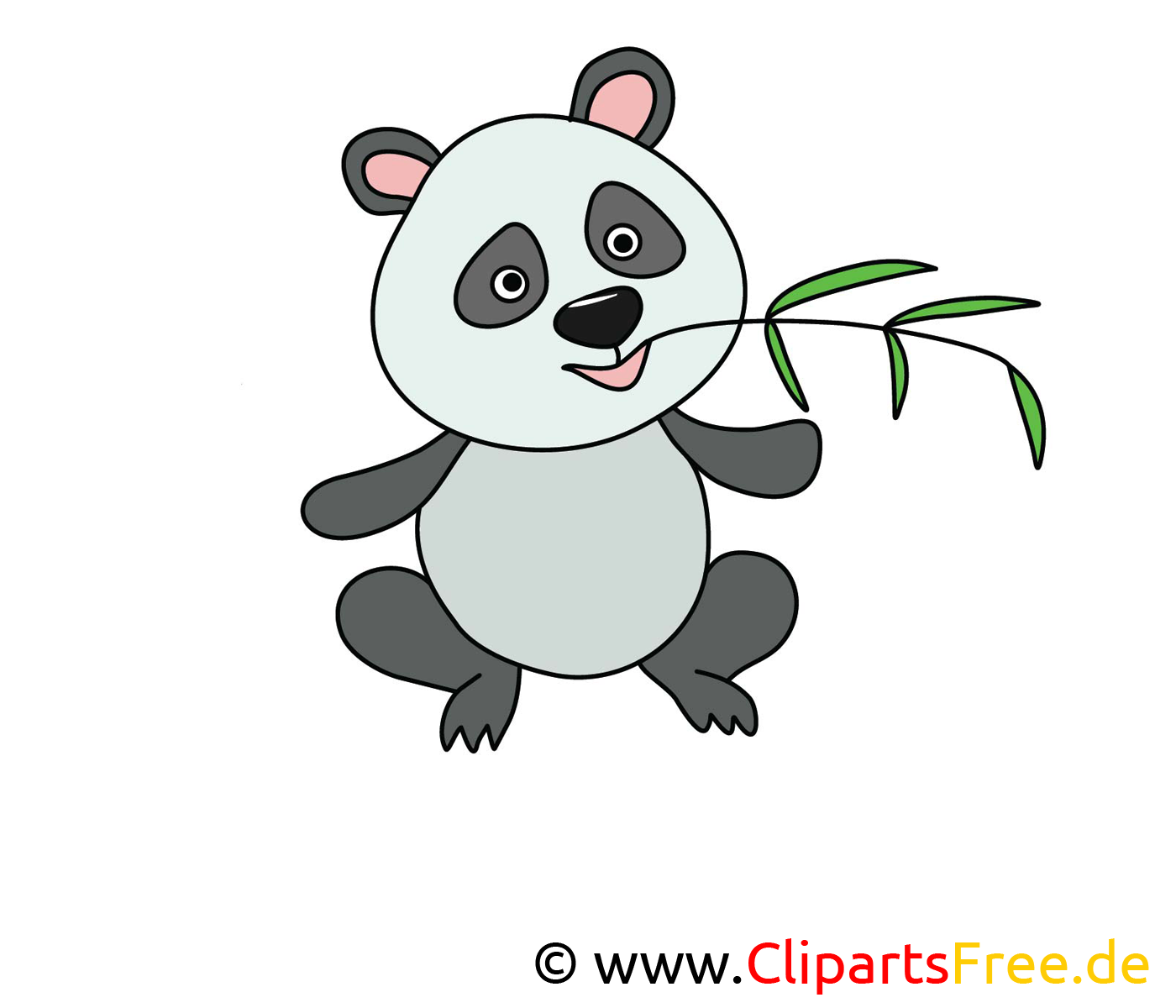 InterviewerpandaYoupandaInterviewerpandaYou  lion 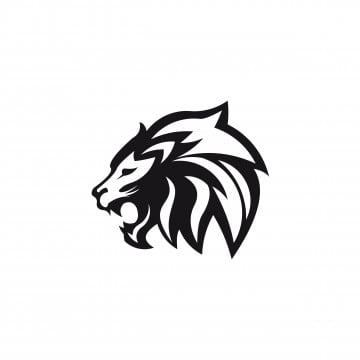 Interviewer  lion You